To recognise equivalent fractionsHere is an example to help you today.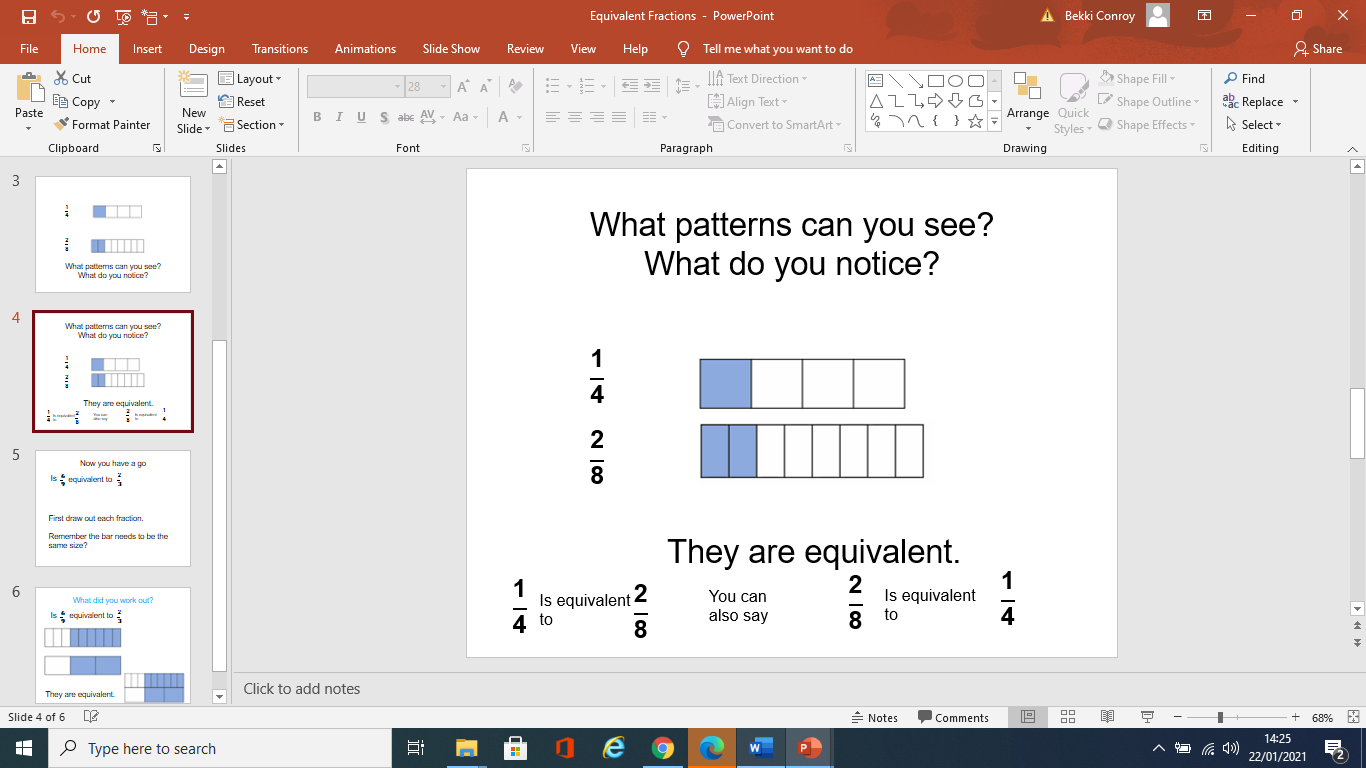 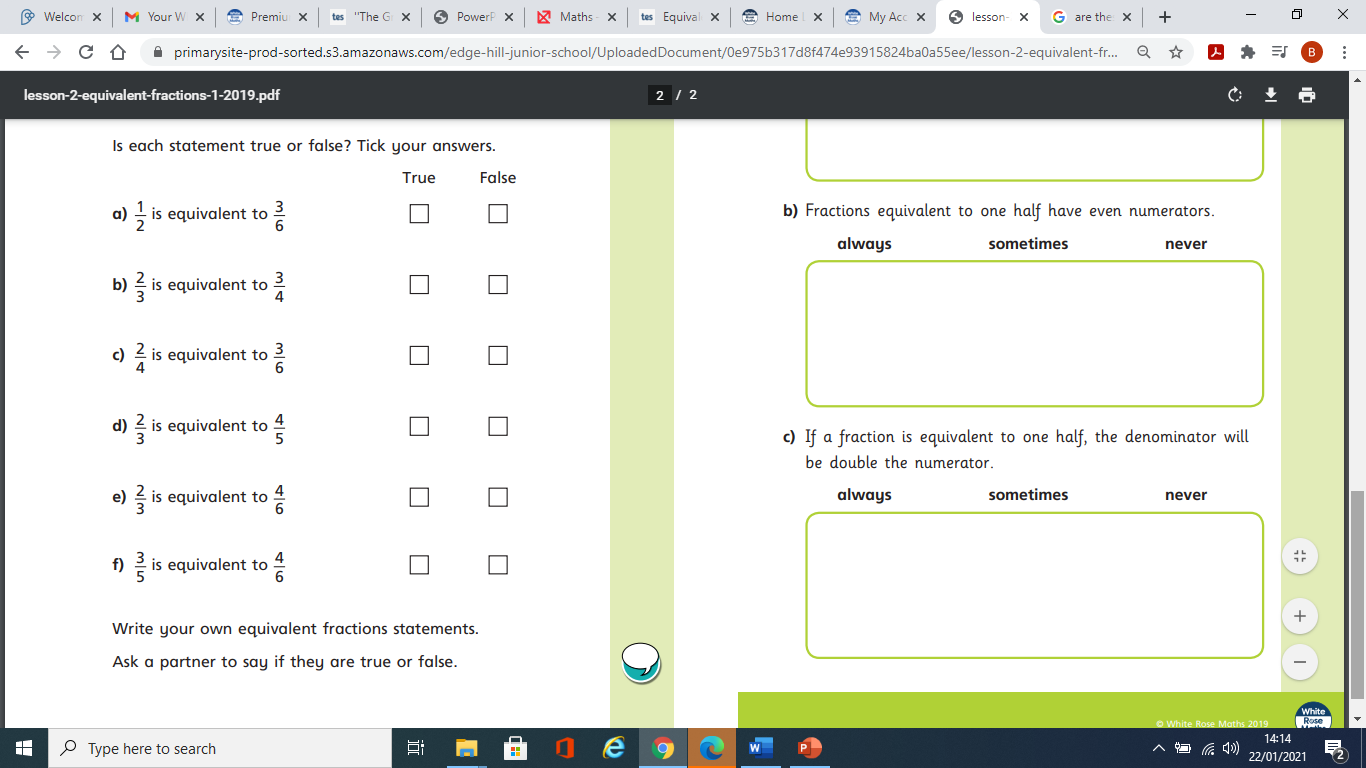 Which one is the odd one out?Use the bar model method to spot which one is the odd one out?